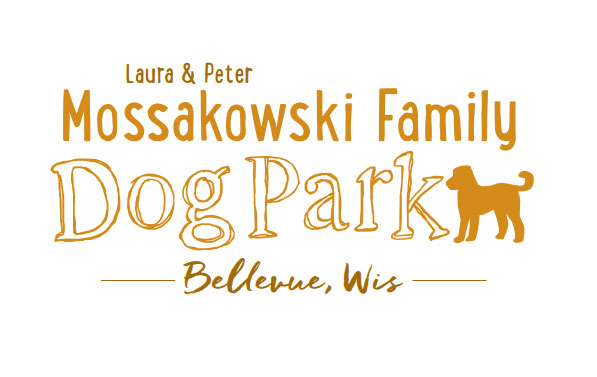 Laura and Peter Mossakowski Family Dog Park, LTD Committee MeetingDate & Location: April14, 2017 9 am-11 am; at Laura Mossakowski LLC (2555 Continental Dr.; Green Bay, 54311)Meeting Began: In attendance: Secretary Report: Approval of April 14th, 2017 minutes – Treasurers Report: Current Balance: Outstanding Bills: Incoming Donations: Community Fundraising: K9 Karnival and Grand Opening major projects at this timeGrant Writing – need volunteers to help (UWGB, NWTC, or other college to help with grant writing as a part of a college course/project/internship) – updates? – still looking to see if there are options for outside helpGreen Bay Bullfrog Baseball Fundraiser night – two options of “packages” that are available for fundraising – individual to take lead on it?Old Business:K9 Karnival Planning: (May 13th from 10am-2pm)Raffle items / list of donors – Packer item TBD, continue to go through list for donations and raffle items, bring all raffle items to Laura’s office for assemblyVolunteer Table added to Karnival Layout - include "titles/roles" that are needed (Grant writers, etc.)MC – AlexiMusic on device?Booth coordination – SandyStation for credit card for Paul to be at (large sign needed)Phone list updated for communication at eventRaffle workers - Paul, Laura, and one needed Paw Printing Stand – Bobbing for Balls Pool – Pictures & Info Booth - JennieVolunteer Table - Nicole Posters/Fliers – StephanieBounce House – Adam to reach out to Salvation ArmyLuer Course – Mark to run it with 2-3 more to help (Angela?)Food Booth – Steve and family?  And friends of Bellevue members?	Steve to see if food donations are an option from businesses?Morning meeting at the day of the Karnival to meet all volunteers, get name tags, and see/hear job duties – Set-up starting at 8:30, brief meeting for volunteers at 9:30Vendor Booths – Vendors should not be selling food/beverages, but is other fundraising OK?Booth rental fee of $25, table rental fee of $10, NPO’s leave $25 deposit and can get it back upon check-in $5 donation per dog attending and 5 event tickets per familyFestival invited to join us with cartState Bank allowing us to borrow a currency counter for the day – counting to be done at the end of the eventGrand Opening Planning: Date TBD (ideally within a few weeks of K9 Karnival)	Nicole to help head up the event?	Thoughts on activities?Frisbie retrieval/catch contestFastest return on commandHome Depot Employee Work Day Update - Nicole Virant nominated as Director of Marketing to the Dog Park Committee Board Feb. 1, 2017 – Acceptance needed from NicoleEagle Scout Project – Connor L. – UpdateAdditional Work Day needed shortly after K9 Karnival (tentative date: June 3rd) – install more trees (spruce trees and 18 from village), install message board sign, post signs, prepare park for Grand Opening, general clean up, cement slabs for benches, coincide with Home Depot Employee Work Day, install bulletin board?, Addition of a Mission Statement for the Park – further thoughts/approvalLaura & Peter Mossakowski Family Dog Park (Bellevue Dog Park) is a volunteer-based, non-profit501(c)(3) organization.  The Bellevue Dog Park Committee is dedicated to providing an off-leash dog park where dogs and their owners/friends have a safe, well-maintained area for recreation and socialization.The Bellevue Dog Park committee will also make it their focus to educate children about safe behavior around dogs to ensure a common goal of safety and fun for all.The Bellevue Dog Park relies on local and private funding to continue growth and development of this off-leash dog park.  The committee welcomes collaboration with residents, businesses, municipalities, and non-profit groups to work toward this common goal.Child Safety Program Update (Sandy)Marketing Recruitment Ideas - Social Media plugs for upcoming events and volunteer needs, any other thoughts/suggestions?Next Meeting Dates: No further VB meetings set for Dog Park related itemsNext committee meetings: April 14th 9am @ LMLLC; April 26th 9:15am @ LMLLC; May 10th 9:15am @ LMLLCConstruction Updates:Still looking for nature to tell us when the grass can be mowed to allow further planning for opening dates New Business:Wix Memorial UpdateMarketing Recruitment Ideas - Social Media plugs for upcoming events and volunteer needs (Nicole), any other thoughts/suggestions?Allouez Farmers Market BoothMeeting Adjourned: Topics for Future Meetings:Memorial Bench standard options and costs for those interested in donationKathy Ploeckelmann Donations – trees and concrete benchDonation envelopesSignage plans and options based on village requirementsVolunteer waiver – customize it for the parkLogging options for volunteers – options for recognition for time spent volunteering?Volunteer Committee Update